			CEVU du 21 juin 2012, pièces jointes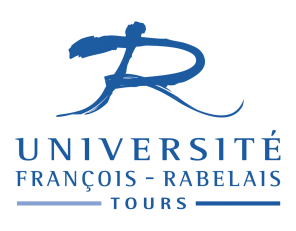 Les PersonnelsAvis sur l’utilisation des postes vacants – session « au fil de l’eau » 2012Informations générales (cf doc)Prolongation du Master MEEFA en vue d’accompagner à une nouvelle présentation au concours CRPE « re-préparation au concours »SUFCOPédagogie (cf doc)Modalités de contrôle des connaissances, d’évaluation et règles de passage de l’Université François-Rabelais de ToursDispositions générales applicables aux étudiants de licence, rentrée 2012UFR MédecineDemande de création de DU et DIUDU Connaître et utiliser la démarche qualité et la gestion des risques en établissement de santé et en secteur médico-social via InternetDU Psychiatrie généraleDIU De reconstitution mammaire et chirurgie oncoplastique et de recours en sénologie carcinologiqueDIU NeurogériatrieModification de maquettes de DU et DIUDU Petit appareillage et dispositifs pour maintien à domicileDU Formation de niveau 2 à l’expérimentation animale des animaux de laboratoire ou de renteDIU d’ArthroscopieUFR Droit, Economie et Sciences SocialesDemande de modifications des maquettes suivantes :Licence Administration PubliqueLicence de droitLicence de géographieLicence AESLicence EconomieLicence Sciences de gestionUFR Lettres et LanguesAjustement des maquettes : Licence d’AnglaisLicence LettresLicence LEA Licence Sciences du langageLicence Droit/LanguesMaster Langues et Commerce InternationalMaster Etudes Germaniques : « Discours et pratiques des médiations culturelles » Université de la Rhur à BochumVie Etudiante (cf doc)Mission handicapInformation sur la nouvelle charte handicap signée entre le Ministère et les UniversitésSEVE Compte rendu de la commission FSDIE du 24 mai 2012Bilan et perspectives du FSDIE pour 2012/2013Conventions (cf doc)UFR Lettres et LangueConvention de coopération pour l’enseignement dans le domaine sociolinguistique et de la didactique des langues (M2 recherche)Convention de coopération dans le domaine du français langue étrangère et de la didactique des langues Master 1 DIL-FLEUFR MédecineConvention relative au stage d’initiation aux soins infirmiersSUFCOConvention avec l’Institut du Travail Social relative à la préparation  concomitante du Diplôme ‘Etat d’Ingénierie Sociale et du Master Sciences de l’Homme et de la Société, mention société, villes et territoires, spécialité sociologie-anthropologie.Service CulturelConvention cadre d’objectifs 2012-2016 entre Le Ministère de la Culture et la Communication, la Région Centre et du Loiret et l’Université François-Rabelais de ToursRelations internationalesRenouvellement des délocalisationsConvention pour le Master Sciences technologie, santé, mention biologie intégrative, agrosciences spécialité qualité et environnement en productions animales à l’Université de Nong Lam – Vietnam (UFR Sciences et Techniques)Convention du parcours « Banques et marchés financiers » de la spécialité à finalité professionnelle « Métiers de la Banque et de la Finance » de la mention « Finance Contrôle Audit » du master « Droit, Economie, Gestion » à l’Institut de Génie Appliqué à Rabat et Casablanca – Maroc (UFR Droit…)Convention du Master Droit, Economie, Gestion, mention Management stratégique des hommes et organisations, spécialité Marketing des services à l’Instituto Interntional de Educacao de Rio de Janeiro – Brésil (UFR Droit…)Renouvellement du double diplômeConvention relative à la mise en place d’un double diplôme de Master en Marketing à l’Université Saint Joseph de Beyrouth – Liban (UFR Droit…)Convention de double diplôme « European Computer Science »avec les Universités de Turun Ammattikorkeakoulu à Turku (Finlande), Hochschule für Angewandte Wissenchaften à Hambourg (Allemagne), Università Ca’ Foscari Venezia à Venice (Italie), Instituto Politécnico de Coimbra à Coimbra (Portugal), Universitatea de Vest din Timisoara à Timisoara (Roumanie), Universidad de Burgos à Burgos (Espagne), l’Université de Lorraine Metz/Nancy Renouvellement de convention Convention de coopération formation avec le Bureau Culturel de l’Ambassade du Koweit en FranceNouvelles conventionsConvention de coopération formation/recherche avec l’Université Fédérale de Bahia – Brésil, Laboratoire de recherche impliqué GERCIE (UFR Droit…)Conventions de formation avec 4 nouvelles universités en Chine ;Université Maritime de Dalian (DMU) Université d’Ingénierie de Harbin (HEU) Université de Pétrole de la Chine à Beijing (CPU)Université des Transports de Beijing (BJTU)Convention de coopération Formation/Recherche avec l’Université des Sciences de la Santé du Cambodge